وزارت بهداشت و درمان آموزش پزشکی 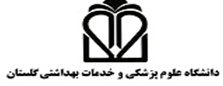 مرکز آموزشی درمانی 5 آذر برنامه درمانگاه آموزشی اساتید روانپزشکی دکتر فیروزه درخشان پورمدیر گروه روان پزشکیروز استاد ساعتشنبه ها آقای دکتر امیری 10-30/8شنبه ها خانم دکتر شاهینی30/11-10یک شنبه ها آقای دکتر کامکار10-30/8یک شنبه ها آقای دکتر شهریاری30/11-10دو شنبه ها خانم دکتر کاشانی 10-30/8دو شنبه ها آقای دکتر صالحی30/11-10سه شنبه ها خانم دکتر جودی 30/11-10